Prisjetite se priče Zmaj Anđelko. U školi smo čitali slikovnicu, a sada ćete priču pogledati na linku. https://www.youtube.com/watch?v=B_SlQBa4zogVodenim bojama naslikajte zmaja Anđelka. Neka njegov rep bude šaren!  Riješite 39. str. u radnim listovima.Pomoću konkretnog materijala (npr. čačkalice, bojice, flomasteri, grah…)  na stolu složite skupove od 1 do 10.Npr. jedan flomaster, dvije bojice, tri čačkalice…Igrajte igru Školica. 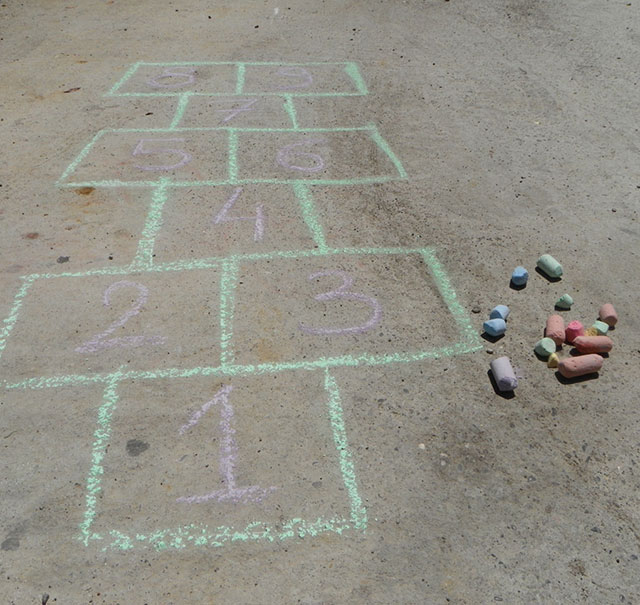 Nemate vodene boje? Sada je idealno vrijeme da ih sami napravite kod kuće budući da nakon Uskrsa sigurno imate višak boje za jaje ili boje za hranu. Još dodate popisu malo sode bikarbone, bijelog octa i gustina te mrvicu šećera i  imate sve sastojke za izradu vodenih boja .Uradi sam: Vodene bojePotrebno:dublja posuda, metlica ili vilica za miješanjekalup za led ili npr. podložak od bombonjeremjerica (npr. 2 žlice) sode bikarbone2/3 mjerice bijelog octamjerica gustina1 žličica šećernog sirupa (4 žličice šećera otopljeno u 1    žličici vode)VIDEO:  https://youtu.be/nq5VEArrIhE